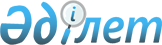 Степногорск қалалық мәслихатының 2013 жылғы 24 желтоқсандағы № 5С-25/8 "Степногорск қаласының әлеуметтік көмек көрсетудің, оның мөлшерлерін белгілеудің және мұқтаж азаматтардың жекелеген санаттарының тізбесін айқындаудың қағидаларын бекіту туралы" шешіміне өзгерістер және толықтыру енгізу туралы
					
			Күшін жойған
			
			
		
					Ақмола облысы Степногорск қалалық мәслихатының 2020 жылғы 17 сәуірдегі № 6С-50/3 шешімі. Ақмола облысының Әділет департаментінде 2020 жылғы 22 сәуірде № 7834 болып тіркелді. Күші жойылды - Ақмола облысы Степногорск қалалық мәслихатының 2024 жылғы 9 ақпандағы № 8С-10/2 шешімімен
      Ескерту. Күші жойылды - Ақмола облысы Степногорск қалалық мәслихатының 09.02.2024 № 8С-10/2 (оның алғашқы ресми жарияланған күнінен бастап қолданысқа енгізіледі) шешімімен
      Қазақстан Республикасының 2008 жылғы 4 желтоқсандағы Бюджет кодексінің 56-бабына, Қазақстан Республикасының 2001 жылғы 23 қаңтардағы "Қазақстан Республикасындағы жергілікті мемлекеттік басқару және өзін-өзі басқару туралы" Заңының 6-бабына, Қазақстан Республикасы Үкіметінің 2013 жылғы 21 мамырдағы № 504 "Әлеуметтік көмек көрсетудің, оның мөлшерлерін белгілеудің және мұқтаж азаматтардың жекелеген санаттарының тізбесін айқындаудың үлгілік қағидаларын бекіту туралы" қаулысына сәйкес, Степногорск қалалық мәслихаты ШЕШІМ ҚАБЫЛДАДЫ:
      1. Степногорск қалалық мәслихатының "Степногорск қаласының әлеуметтік көмек көрсетудің, оның мөлшерлерін белгілеудің және мұқтаж азаматтардың жекелеген санаттарының тізбесін айқындаудың қағидаларын бекіту туралы" 2013 жылғы 24 желтоқсандағы № 5С-25/8 (Нормативтік құқықтық актілерді мемлекеттік тіркеу тізілімінде № 3992 болып тіркелген, 2014 жылғы 30 қаңтарда "Степногорск ақшамы" және "Вечерний Степногорск" аймақтық қоғамдық-саяси газеттерінде жарияланған) қаулысына келесі өзгерістер және толықтыру енгізілсін:
      көрсетілген шешіммен бекітілген Степногорск қаласының әлеуметтік көмек көрсетудің, оның мөлшерлерін белгілеудің және мұқтаж азаматтардың жекелеген санаттарының тізбесін айқындаудың қағидаларында:
      келесі мазмұндағы 12-2 тармағымен толықтырылсын:
      "12-2. Өмірлік қиын жағдай туындаған кезде, азаматтың (отбасының) жан басына шаққандағы орташа табысын ескере отырып, әлеуметтік көмек бас бостандығынан айыру орындарынан босатылған және пробация қызметінің есебінде тұратын адамдарға босатылғаны туралы анықтаманы ұсынумен, босатылғаннан кейін 6 айдан кешіктірмей жүгінгенде, әлеуметтік көмектің шекті мөлшері 15 айлық есептік көрсеткіш.";
      16-тармақ  жаңа редакцияда баяндалсын:
      "16. Өмірлік қиын жағдай туындаған кезде әлеуметтік көмек алу үшін өтініш беруші өзінің немесе отбасының атынан уәкілетті органға немесе кент, ауылдық округтың әкіміне өтінішке қоса Үлгілік қағидаларға сәйкес құжаттарды ұсынады.";
      11-тармақтың 4)-тармақшасы алынып тасталсын.
      2. Осы шешім Ақмола облысының Әділет департаментінде мемлекеттік тіркелген күнінен бастап күшіне енеді және ресми жарияланған күнінен бастап қолданысқа енгізіледі.
      "КЕЛІСІЛДІ"
					© 2012. Қазақстан Республикасы Әділет министрлігінің «Қазақстан Республикасының Заңнама және құқықтық ақпарат институты» ШЖҚ РМК
				
      Степногорск қалалықмәслихаты сессиясыныңтөрайымы

Н.Лощинская

      Степногорск қалалықмәслихат хатшысыныңміндетің атқарушы

О.Джагпаров

      Степногорск қаласының әкімдігі
